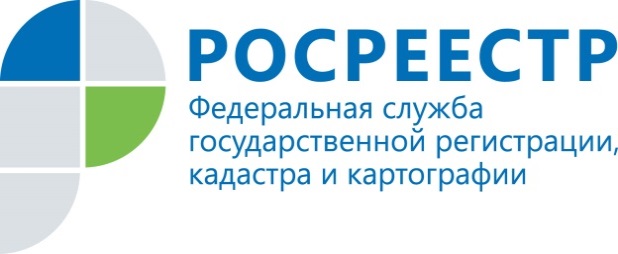 ПРЕСС-РЕЛИЗПомощник руководителя Управления Росреестра по Приморскому краю по СМИ  А. Э. Разуваева+7 (423) 241-30-58моб. 8 914 349 45 85
25press_rosreestr@mail.ruhttps://rosreestr.ru/  690091, Владивосток, ул. Посьетская, д. 48Росреестр собирает садоводовПервый в этом году семинар для садоводов и огородников прошел на базе Приморской краевой публичной библиотеки им. Максима Горького.  Владивосток, 06.03.2020 Какие  нововведения для садоводческих обществ  актуальны  в связи с вступлением в силу ФЗ «О ведении гражданами садоводства и огородничества для собственных нужд и о внесении изменений в отдельные законодательные акты РФ», что означает уведомительный порядок строительства объектов индивидуально-жилищного строительства  и каков порядок формирования общего имущества СНТ, вопросы регистрации прав собственности на земельные участки, предоставленные для ведения садоводства и огородничества, а также на жилые и садовые дома, расположенные на садовых и земельных участках…Эти и другие, волнующие приморских садоводов и огородников темы, были затронуты в ходе ставших уже традиционными встреч специалистов Управления Росреестра по Приморскому краю с членами садоводческих товариществ. Первый в этом году семинар прошел для жителей Владивостока и Надеждиного района на базе Приморской краевой публичной библиотеки им. Максима Горького.   Около 50 человек смогли получить профессиональные консультации относительно государственной регистрации жилых строений, расположенных на садовых земельных участках. Значительное внимание было уделено дачной амнистии и вопросам кадастровой оценки, а также пересмотру результатов определения кадастровой стоимости земельных участков и объектов недвижимости.       Управление Росреестра по Приморскому краю в наступившем году продолжит практику проведения подобных семинаров с привлечением кадастровых инженеров, специалистов Кадастровой палаты, представителей администраций городских округов и муниципальных районов Приморского края.   О РосреестреФедеральная служба государственной регистрации, кадастра и картографии (Росреестр) является федеральным органом исполнительной власти, осуществляющим функции по государственной регистрации прав на недвижимое имущество и сделок с ним, по оказанию государственных услуг в сфере ведения государственного кадастра недвижимости, проведению государственного кадастрового учета недвижимого имущества, землеустройства, государственного мониторинга земель, навигационного обеспечения транспортного комплекса, а также функции по государственной кадастровой оценке, федеральному государственному надзору в области геодезии и картографии, государственному земельному надзору, надзору за деятельностью саморегулируемых организаций оценщиков, контролю деятельности саморегулируемых организаций арбитражных управляющих. Подведомственными учреждениями Росреестра являются ФГБУ «ФКП Росреестра» и ФГБУ «Центр геодезии, картографии и ИПД». В ведении Росреестра находится ФГУП «Ростехинвентаризация – Федеральное БТИ». Территориальным отделом Росреестра в Приморском крае руководит с декабря 2004 года Евгений Александрович Русецкий.